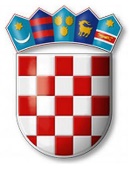              REPUBLIKA HRVATSKA
KRAPINSKO – ZAGORSKA ŽUPANIJA                       UPRAVNI ODJEL             ZA FINANCIJE I PRORAČUN KLASA: 112-03/19-01/04URBROJ: 2140/01-07-19-11Krapina, 15. listopada 2019.                   Na temelju članka 24. stavka 6. Zakona o službenicima i namještenicima u lokalnoj i područnoj (regionalnoj) samoupravi („Narodne novine“ broj 89/08., 6/11. i 4/18.), u postupku Oglasa za prijam u službu na određeno vrijeme višeg stručnog suradnika za proračun i sustav unutarnjih financijskih kontrola, pročelnik Upravnog odjela za financije i proračun donosiODLUKUo poništenju Oglasa za prijam u službu na određeno vrijeme višeg stručnog suradnika za proračun i sustav unutarnjih financijskih kontrolaPoništava se Oglas KLASA: 112-03/19-01/04, URBROJ: 2140/01-07-19-1 od 26. rujna 2019. godine, objavljen na web stranicama Krapinsko-zagorske županije i pri Hrvatskom zavodu za zapošljavanje Područnoj službi Krapina dana 27. rujna 2019. godine.                       2.  Protiv ove Odluke nije dopušteno podnošenje pravnih lijekova.                      3.  Ova Odluka objaviti će se na mrežnoj stranici Krapinsko-zagorske županije.                                                                                                            PROČELNIK                                                                                                              Igor Cigula DOSTAVITI: Hrvatski zavod za zapošljavanje, Područni ured Krapina,Ulica Ksavera Šandora Đalskog 5,Upravni odjel za opće i  zajedničke poslove,             za objavu,       3.   Pismohrana.